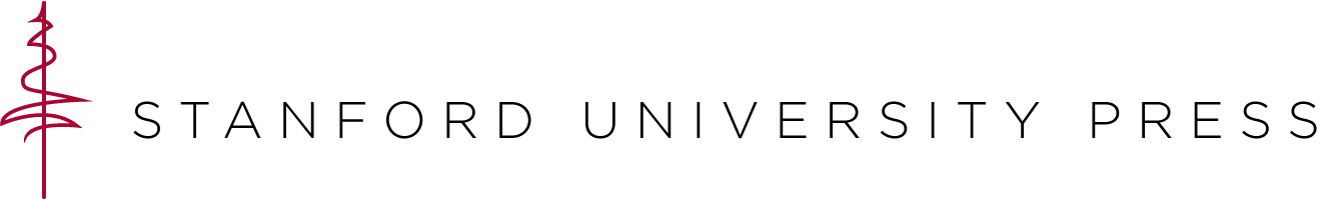 Author InformationAuthor/Editor, Title:	1. Name(s) in full.2. The form in which your name(s) should appear on the cover and splash page.3. To register the copyright in your book, please provide the following information for each author. 	Year of birth: 	Citizenship: DissertationIs this work a revision of your doctoral dissertation? 				___Y___NIf yes, answer the following questions.Title and subtitle of your dissertation:	Did you sign an agreement with UMI/ProQuest?					___Y___NDid UMI/ProQuest register your dissertation with the copyright office? 		___Y___N4. 	Contact information for each author/editor/lead developer.I prefer to be contacted/receive packages at: ____Office  ____Home5.	Please provide the name and affiliation of all contributors. Full name:Rank/title:University:Office address:City, state, zip:Office phone:Fax:Email:Home address:Home phone: